Publicado en Madrid el 22/11/2017 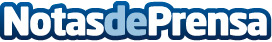 El profesional auxiliar se presenta como el business partner más efectivo. La figura del auxiliar se caracteriza por llevar a cabo funciones multitarea que permiten al profesional especializado dedicarse en exclusividad a las tareas centrales del negocio. Datos de contacto:Sara ÁvilaNota de prensa publicada en: https://www.notasdeprensa.es/el-profesional-auxiliar-se-presenta-como-el_1 Categorias: Medicina Industria Farmacéutica Educación http://www.notasdeprensa.es